2021年北京公务员考试行测试题（乡镇）（考生回忆版）　　一、常识判断　　1.2020年10月26日至29日，中国共产党第十九届中央委员会第五次全体会议在北京召开。根据本次全会的精神，下列属于我国十四五时期我国经济社会发展指导思想和必须遵循的原则有：　　①将开启全面建设小康社会新征程　　②贯彻创新、协调、绿色、开放、共享的新发展理念　　③经济社会发展要以推动高速增长为主题　　④以深化供给侧结构性改革为主线　　A．①②　　B．①③　　C．②③　　D．②④　　2.下列关于我国国家发展重大战略或推动区域发展的重大举措，前后关系对应正确的是：　　A．粤港澳大区建设——推动成渝地区双城经济圈建设　　B．黄河流域生态保护和高质量发展——坚持山水林田湖草综合治理、系统治理、源头治理　　C．京津冀协同发展——在维护好国家粮食安全的前提下促进人口向中心城市聚集　　D．长江经济带发展——打造中国最大的工业密集区　　3.根据《北京市人民政府关于向街道办事处和乡镇人民政府下放部分行政执法职权并实行综合执法的决定》（以下简称《决定》），自2020年7月1日起，共计431项政执法职权下放至街道办事处和乡镇人民政府，下列与该决定相关说法有误的是：　　A．街道、乡镇以街道办事处、乡镇人民政府的名义开展执法工作　　B．有助于破解长期以来“看得见管不了，管得了看不见”的基层执法难题　　C．应尽量安排执法人员到一线从事执法工作，执法辅助人员可以独立开展执法活动　　D．区有关部门加强对街道办事处、乡镇人民政府业务指导，协助其开展执法工作，并提供相应的技术支持　　4.近年来，北京市全面贯彻落实党中央，国务院部署，不断把“放管服”改革推向深入，持续转变政府职能、改革优化营商环境，为首都高质量发展提供有力支撑。下列具体措施中，能够体现政府部门深化“放管服”改革理念的有　　①在疫情期间，交管部门推出车驾管业务“延期办”“容缺办”举措　　②全面推进权责清单“两单融合”，持续清理各类证明　　③设置快递业务入职门槛，快递员上岗必须考取国家职业资格证书　　④告知承诺制应用于不动产继承登记　　A．①②③　　B．①②④　　C．①③④　　D．②③④　　5.关于街道办事处和居民委员会，下列说法正确的是：　　A．街道办事处和居民委员会都是区人民政府的派出机关　　B．街道办事处和居民委员会都是居民自我管理、自我教育、自我服务的基层群众性自治组织　　C．街道办事处是居民自我管理、自我教育、自我服务的基层群众性自治组织，居民委员会是区人民政府的派出机关　　D．街道办事处是区人民政府的派出机关，居民委员会是居民自我管理、自我教育、自我服务的基层群众性自治组织　　6.2020年3月27日，《北京市物业管理条例》（以下简称《条例》）经北京市十五届人大常委会第二十次会议表决通过，于2020年5月1日施行。下列与该《条例》相关的说法中，错误的是：　　A．是推进城市治理体系和治理能力现代化的重要举措　　B．在社区治理中坚持党建引领，将物业管理纳入社区治理体系　　C．对于没有业主大会、没有业主委员会小区的自治管理问题，首创组建过渡性质的“物业管理委员会”　　D．进一步提高业主大会成立的“门槛”　　7.根据2020年1月1日起施行的《北京市街道办事处条例》，社区服务站开展工作，直接接受：　　A．社区党组织领导　　B．街道办事处领导　　C．区人民政府民政部门领导　　D．区人民政府领导　　8.用“九个指头和一个指头的关系”比喻成绩与不足哪个是主要的哪个是次要的，这种思想方法可以帮助我们在观察和处理问题时分清主流与支流、整体与局部、本质与现象。这是因为：　　①事物的性质主要是由取得支配地位的矛盾主要方面决定的　　②矛盾的双方互相依存、互相影响、互相转化　　③应该抓住主要矛盾和矛盾的主要方面　　④矛盾无时无处不在，具有普遍性和客观性　　A．①④　　B．②③　　C．①③　　D．②④　　9.下列属于我国分配制度中的第三次分配手段的是：　　A．慈善事业　　B．社会保障　　C．转移支付　　D．税收　　10.按照我国法律的相关规定，高级人民法院院长由（ ）选举。　　A．自治区、设区的市的人民代表大会常务委员会　　B．省（自治区、直辖市）的人民代表大会常务委员会　　C．自治区、设区的市的人民代表大会　　D．省（自治区、直辖市）的人民代表大会　　11.根据《中华人民共和国公务员法》，国家实行公务员交流制度。以下不属于公务员交流的是：　　A．某区农业农村局公务员戴科长转任到该区医疗保障局　　B．某事业单位新入职工作人员小李借调到某行政机关帮忙　　C．某国有企业管理人员严经理调入某机关担任领导职务　　D．某市统计局采取挂职方式选派公务员小张到该市某低收入村任一年第一书记　　12.如图所示，应为亚洲东部哪个月的气压和风向图：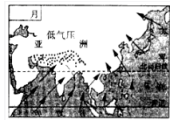 　　A．一月　　B．四月　　C．七月　　D．十一月　　13.2020年10月6日，中共中央政治局就量子科技研究和应用前景举行第二十四次集体学习。量子力学是人类探究微观世界的重大成果，量子科技发展具有重大科学意义和战略价值。一下关于量子科技的说法中，不正确的一项是：　　A．“量子”是一个天文学概念，是光传播的最小单位　　B．量子革命催生了激光、核磁共振、全球定位系统等现代技术　　C．量子通信利用量子力学的基本原理对信息进行加密，具有传统通信技术不可比拟的安全性　　D．量子计算机的一个量子比特既可处于0和1，还可处于0和1两种状态的叠加　　14.下列与病毒、细菌有关的说法正确的是：　　A．病毒是细菌的一种　　B．病毒以二分裂方式增殖　　C．病毒可以被细菌感染　　D．病毒不具有细胞结构　　15.2020年7月23日，我国首次火星探测任务“天问一号”探测器成功发射，迈出了我国行星探测第一步。“天问”取自下列经典中的：　　A．《中庸》　　B．《楚辞》　　C．《山海经》　　D．《淮南子》　　16.关于家庭急救常识，以下做法中错误的是：　　A．鼻出血后可以采取指压止血法　　B．烧烫伤应迅速使用大量冷水冲洗创面　　C．体温过高发生惊厥应用棉被捂住患者，并用力拍打其背部　　D．骨折受伤可先用夹板或书本固定患肢　　17.某单位要给贫困地区的孩子邮寄一批学习用品，想在物资上写上一句古诗词，下列诗词最合适的是：　　A．谁言寸草心，报得三春晖　　B．海上生明月，天涯共此时　　C．唯有门前镜波水，春风不改旧时波　　D．长风破浪会有时，直挂云帆济沧海　　阅读以下材料，完成18-21题　　2017年9月，党中央、国务院批复的《北京城市总体规划（2016年-2035年）》提出，要构建“一核一主一副，两轴多点一区”的城市空间结构。2020年8月，党中央国务院批复的《首都功能核心区控制性详细规划（街区层面）（2018-2035）》，对未来核心区发展、建设和管理的目标方向、基本依据和具体要求都做了较为详细的规定。至此，首都规划体系的“四梁八柱”已初步形成，首都规划进入新的历史阶段。　　18.根据《首都功能核心区控制性详细规划（街区层面）（2018-2035）》，下列选项中，符合首都功能核心区的战略定位是：　　A．国际交往中心的核心承载区　　B．高科技发展的重点地区　　C．国家金融活动的中心地区　　D．人居环境一流的核心示范区　　19.《首都功能核心区控制性详细规划（街区层面）（2018-2035）》提出，要全面强化老城空间的整体性，加强九坛八庙保护。关于九坛八庙，下列说法中错误的是：　　A．天坛为明清两代帝王祭天的场所　　B．明清两代帝王每年秋分时在“日坛”祭日　　C．太庙是明清两代皇帝祭奠祖先的家庙　　D．雍和宫先为雍亲王府，后成为藏传佛教寺庙　　20.《首都功能核心区控制性详细规划（街区层面）（2018年-2035年）》确定了首都核心区“两轴、一城、一环”的城市空间结构。其中，“两轴”指的是中轴线和：　　A．金融街　　B．两广路　　C．长安街　　D．平安大街　　21.《首都功能核心区控制性详细规划（街区层面）（2018年-2035年）》提到，疏解非首都核心功能，让核心区“静”下来，要实施“双控”（控制人口、建设规模）和“四降”。“四降”包括：　　A．降低人口密度、交通密度、建筑密度及商业密度　　B．降低人口密度、交通密度、建筑密度及产业密度　　C．降低人口密度、旅游密度、建筑密度及商业密度　　D．降低人口密度、旅游密度、建筑密度及产业密度　　阅读以下材料，完成22——25题　　自2020年5月1日《北京市生活垃圾管理条例》（以下简称《条例》）实施以来，本市垃圾分类工作成效显著，全市厨余垃圾分出量增长、其他垃圾日清运量下降的良好态势得到巩固。10月份，全市家庭厨余垃圾分出量从《条例》实施前的309吨/日增长至3946吨/日，增长了近12倍，厨余垃圾分出率达到19.79%。进入到末端处理设施的其他垃圾量减少到1.6万吨/日，同比2019年下降32%。随着垃圾分类工作的深入推进，全市厨余垃圾分出质量、桶站设置达标率、指导员值守率等多项指标也逐步提升，绝大部分小区已启动垃圾分类，大部分家庭已能够有意识地进行垃圾分类。　　22.源头减量是全面推行垃圾分类制度的关键环节，下列措施中有利于从源头减少生活垃圾产生量的有：　　①逐步推行净菜上市　　②推动外卖包装绿色化　　③生活垃圾分类运输至集中收集设施　　④要求餐馆不主动提供一次性用品　　A．①②③　　B．①②④　　C．①③④　　D．②③④　　23.近期，本市组织动员党政机关、企事业单位党员干部签订垃圾分类个人承诺书并尽快到社区报到，参加“桶前值守”活动。这一措施将直接有助于：　　①缓解桶前值守人力不足的问题　　②提升党员干部及其家属垃圾分类意识　　③营造积极进行垃圾分类的氛围和声势　　④强化垃圾分类执法倒逼机制　　A．①②③　　B．①②④　　C．②③④　　D．①③④　　24.下列居民的行为中，符合《条例》要求的是：　　A．小王将装着剩饭的快餐盒投入厨余垃圾桶　　B．张大爷将两根废旧节能灯管投入写有“其他”字样的垃圾桶　　C．赵奶奶翻拣出垃圾分类投放站可回收物垃圾桶中的废纸箱　　D．刘阿姨将废纸和金属易拉罐投入可回收物垃圾桶　　25.《条例》的顺利实施，重要的是鼓励居民积极参加生活垃圾分类活动。为此，亟需：　　①抓好宣传引导工作，提升居民的知晓率　　②严格执行惩罚制度，加大惩罚力度，提升居民的参与率　　③加强垃圾分类投放行为的指导，提高居民垃圾正确投放率　　④完善环境保护公益诉讼制度，提升居民的满意率　　A．①②　　B．②④　　C．③④　　D．①③　　26.2020年4月29日，中共中央政治局常务委员会会议强调，在常态化疫情防控前提下，加快恢复生产生活秩序，扎实做好“六稳”工作，落实“六保”任务。其中“六保”包括：　　A．保外贸、保外资　　B．保居民就业、保基本民生　　C．保市场主体、保粮食能源安全　　D．保产业链供应链稳定、保基层运转　　27.建设国家服务业扩大开放综合示范区和设立中国（北京）自由贸易试验区，是党中央、国务院作出的重大战略决策，彰显了新形势下我国坚定不移扩大开放的信心决心，为新时代推动首都新发展注入了强大动力。下列关于抓好上述“两区”建设的说法，正确的是：　　A．有利于深入落实首都城市战略定位，更好服务党和国家工作大局　　B．有利于为中央政务活动提供彰显文化自信、不断扩大中华文化影响力的空间场所　　C．有利于发挥北京作为“一核”的辐射带动作用，推进京津冀协同发展　　D．有利于更好发挥首都资源优势，推动经济高质量发展　　28.第七次全国人口普查是我国人口发展进入关键期开展的一次重大国情国力调查。作为此次普查工作的普查员，以下相关说法错误的是:　　A．尽可能采集每一位居民的详细信息，为社区发展和服务居民直接提供决策依据　　B．告知所有普查对象此次普查工作采用网络自主填报方式进行　　C．在入户开展工作时，如居民不配合，普查员可以不再登记该户居民信息　　D．对普查对象的个人信息必须严格保密　　29.2020年5月28日，第十三届全国人民代表大会第三次会议表决通过了《中华人民共和国民法典》。该法自2021年1月1日起施行，下列哪些法律同时废止：　　A．《中华人民共和国婚姻法》　　B．《中华人民共和国继承法》　　C．《中华人民共和国合同法》　　D．《中华人民共和国证券法》　　30.南方有一句谚语“人在屋里热得跳，稻在田里哈哈笑”，意思是夏季高温有利于水稻的生长，却使人感到闷热难耐。这句话体现的哲学原理有：　　A．矛盾具有特殊性，对具体问题具体分析　　B．现象是本质的表现　　C．人们很难认识到事物的发展规律　　D．客观事物是不以人的主观意识为转移的　　31.关于钢铁，下列说法中正确的是：　　A．钢铁被腐蚀是发生了氧化反应　　B．钢铁在空气中的腐蚀需要空气中氮气的参与　　C．油漆能与钢铁发生化学反应，使它与空气反应减慢　　D．钢铁在海水中的腐蚀速率较快，是由于海水中含有浓度较高的电解质　　32.黄河是我国境内的第二长河，下列关于黄河的说法正确的是：　　A．黄河河套地区有时会发生凌汛　　B．银川和济南都是其流经的省会城市　　C．其主要支流包括汾河、渭河等　　D．黄河壶口瀑布位于山西和河南的交界处　　33.以下科学家与其所做的重要科学发现，对应正确的有：　　A．牛顿一一万有引力定律　　B．居里夫人一一元素铀　　C．门捷列夫一元素周期表　　D．爱因斯坦一一能量守恒定律　　34.在自然条件下，下列关于植物种子及其主要传播方式的对应关系,正确的有：　　A．红树一一水传播　　B．苍耳一一风传播　　C．蒲公英一一动物传播　　D．豌豆——弹射传播　　35.关于生活用电，下列说法中正确的有：　　A．可以用铜丝代替保险丝　　B．严禁在高压电线下打井　　C．家用电器着火时应先切断电源再救火　　D．换灯泡时需要先切断电源　　二、言语理解与表达　　36.语言是民族认同最重要的标志，因此，大力开展历史汉语、现代汉语研究的重要性________。　　填入画横线最恰当的一项是：　　A．有目共睹　　B．不言而喻　　C．不置可否　　D．众口一词　　37.《中庸》不同于《大学》，后者________，对于核心概念的相互关系有明确规定；前者相对散漫，没有交代各个部分之间的逻辑联系，留下巨大的言说空间与理论张力。　　填入画横线部分最恰当的一项是：　　A．纲举目张　　B．包罗万象　　C．字字珠玑　　D．条分缕析　　38.在艺术加工时，为了制造情节冲突难免会和现实之间产生“折射”，导致________偏差，在一些情况下，只要“无关大雅”便“相安无事”。因此，我们不能过于________地要求电影等同现实。　　填入画横线最恰当的一项是：　　A．观点 简单　　B．主题 严厉　　C．线索 粗暴　　D．细节 苛刻　　39.总是盯着科学大问题，不如蹲下身子多从________之处发掘一些“小问题”。有些科学问题看似小，只要________可能会有意想不到的惊喜。　　依次填入画横线部分最恰当的一项是：　　A．矛盾 矢志不渝　　B．空白 锲而不舍　　C．细微 坚持不懈　　D．隐蔽 百折不挠　　40.公众对科普活动参与度越高，越有助于科学素质的提升：公众科学素质越高，科普事业也随之________。两者的良性循环，无疑会________出科学业和创新驱动战略的一片沃土，培育出更多的创新人才和高素质创新大军。　　依次填人面横线部分最恰当的一项是：　　A．水涨船高 涵养　　B．日臻完善 挖掘　　C．一日千里 开拓　　D．方兴未艾 积蓄　　41.如果某些领域存在法律规制缺位，或法律惩罚力度过于轻微，抑或法律规范难以深入其中、_________，有关部门可以考虑在该领域引入信用制度来解决这些难题。但是，引入社会信用制度，是一把双刃剑，必须慎重对待，明晰认定标准，防止失信行为认定的_________ 。　　依次填入画横线部分最恰当的一项是：　　A．顾此失彼 盲目　　B．相形见绌 随意　　C．力不从心 模糊　　D．力有不逮 泛化　　42.政企良性互动是优化营商环境的重要举措。市场经济是典型的“候鸟经济”，哪里环境好，企业就往哪里走。加强政企良性互动，广泛听取企业心声，充分了解企业诉求，有利于政府_________ 、靶向发力，进一步提升营商环境优化的_________性、落地率和覆盖面。　　依次填入画横线部分最恰当的一项是：　　A．因地制宜 主动　　B．顺势而为 持续　　C．对症开方 精准　　D．有的放矢 稳定　　43.人工智能可以自动识别标本，这对植物学家来说当然不是________。毕竟，大部分鉴定工作枯燥又无聊，但又________，人工智能在这些地方帮忙，真是不能更贴心。开一个脑洞，如果科学家能把那些________又不得不做的都交给人工智能，科学产出会不会更加丰富？　　依次填入画横线部分最恰当的一项是：　　A．打击 举足轻重 冗长　　B．威胁 至关重要 繁琐　　C．阻挠 迫在眉睫 机械　　D．妨碍 应接不暇 浅显　　44.有观点认为，在信息流爆炸及碎片化的当下，人物访谈节目已经不再被需要。但不能忽略的是，访谈背后是一个个_________的人物，节目由此呈现对人性内里的深层次_________，社会话题也通过讨论引起发酵和反思，这正是访谈节目的_________所在。　　依次填入画横线部分最恰当的一项是：　　A．典型 发挥 亮点　　B．独特 揭露 内涵　　C．鲜活 挖掘 价值　　D．有趣 展现 魅力　　45.弦理论有一项很古怪的推测，认为宇宙中_________着成百上千种几乎隐形的粒子，并且在很久之前，这些粒子曾经组成过一张横跨整个宇宙的弦网络。尽管还未做到_________，但它是目前最接近真相的“万物理论”。这些假想粒子也被称为“轴子”，假如能_________ 它们的存在，就意味着我们生活在一个广阔的“轴子宇宙”中。　　依次填入画横线部分最恰当的一项是：　　A．充斥 尽善尽美 证实　　B．弥漫 无懈可击 辨明　　C．汇聚 天衣无缝 判断　　D．映现 自圆其说 验证　　46.欧洲因为陆地面积与中国相近，所以常被作为一个整体与中国比较。事实上，欧洲城市整体更靠北，欧洲很靠南的城市马德里和北京的纬度接近。欧洲80%的居民生活在类似我国东北四季分明的天气里，夏季干热，呆在树荫里就很凉快。同时，大西洋是一个巨大的恒温器，使得欧洲大部分地区处于温带海洋性气候，全年温差小，冬季气温5~10℃，夏季21~27℃，越靠近海洋气温越高，越靠近山地气温越低。　　这段文字意在：　　A．探讨欧洲人口分布的规律　　B．纠正人们对欧洲气候的普遍误解　　C．分析地理环境对欧洲气候的影响　　D．介绍温带海洋性气候的特征　　47.心理学教授丹?麦克亚当斯曾在一次访谈中形象地描绘道，“一个人的人格，就像是被种种人生故事包覆着的气质性格”。每个人所经历的人生故事，都在其内在人格特征中留下不一样的痕迹，所以没有两个人是完全一样的。在茫茫人海，熟识你的人能够一眼就认出你，正是因为每个人的认知、情感和行为都有其特有的模式；这些特征的总和构成了一个人独特而又稳定的人格。　　最适合做这段文字标题的是：　　A．茫茫人海中，只有一个独特的你　　B．正是你的性格决定了你的命运　　C．江山易改，本性难移，这是真的　　D．人生故事，展现了故事中的人生　　48.天文学家到目前为止已经发现了超过1000颗系外行星，但考察其大小及其和恒星之间的距离，目前还没有发现任何一颗完全与地球相似的系外行星。“柏拉图”项目的实施将有望改变这一局面，该项目以专门搜寻那些位于宜居带的岩石行星为目标。所谓宜居带，是指围绕恒星周围距离适当的一个区域。在这一区域内，水可以液体状态存在。迄今为止，由于技术能力的限制，几乎所有用凌星法发现的小型系外行星都无法被详细考察。而“柏拉图”项目有可能探测到许多与地球相似的系外行星，并有能力对其大气层性质开展调查，寻找生命的迹象。　　根据这段文字，对“柏拉图”项目的描述不正确的是：　　A．有望探测到与地球相似的系外行星　　B．其优势在于能进入远离恒星的区域　　C．可对小型系外行星进行详细特征考察　　D．可对系外行星的大气层性质开展调查　　49.城市发展的本质是人类对自然环境占有和改造的过程，也是人类对自身赖以生存的自然生态环境的认识与适应过程。无论是过去、现在还是未来，城市的发展质量在很大程度上不仅取决于人类对城市的认知和定位，更取决于城市的规划和建设理念。随着全球城市化加速发展和城市病日益突出，探索出未来可持续发展城市模式，成为一个时代命题。　　这段文字意在说明：　　A．城市发展质量取决于其管理理念　　B．城市发展过程中应注重环境保护　　C．现代城市发展模式有待转型升级　　D．全球城市化凸显了城市病的危害　　50.从创新的角度来看，空间站的建设不仅彰显了探索未知的情怀，更重要的是占据未来数十年乃至更长时间的科技制高点，中国载人航天近30年的发展历程，不仅有空间站和航天技术自身的飞跃，还带动众多科学和工程技术领域的进步和突破。带来了航天成果造福社会和普通人的无数美好场景。正因如此，建成和运营的中国空间站将成为一个国家太空实验室，在如此独特环境下的太空科学技术实验平台上，全世界的科学家都将有机会用珍贵的太空资源致力于科学发现，运用中国的空间站造福人类。　　这段文字意在说明中国空间站：　　A．将带动科学领域进步进而造福人类　　B．致力于提升我国航天科学应用效益　　C．彰显了我国航天人强烈的创新意识　　D．成为我国科技事业国际合作新起点　　以下是略有删节的公文部分内容，阅读之后回答51—55题　　第一节　传承千年运河，滋养流动的精神家园　　第41条　构建“一河两道三区”发展格局　　建设大运河国家文化公园（北京段），对文物本体及环境实施严格保护和管控，打造保护第一、传承优先的样板区，规划大运河文化主题展示区，建设文化旅游深度融合发展示范区。以大运河为轴线，建设全线滨河绿道及重点游船通航河道，结合大运河沿线不同特点，打造大运河文化展示区、大运河生态景观区和疏解整治提升区，构建“一河两道三区”的大运河文化带发展格局，传承大运河文化，激活沿线发展活力，进一步擦亮世界公认的国家文化符号。　　第42条　系统开展大运河文化遗产保护　　________大运河沿线文化遗产保护清单，系统开展大运河历史文化遗址遗迹保护工作。合理保存传统文化生态，逐步疏导不符合规划要求的设施、项目，________做好沿线古桥、古闸、古码头、古仓库等建筑遗迹和文物的保护修缮，聚焦重要物质文化遗产，扩大文物展览开放空间。加强路县故城遗址和通州古城整体保护利用，在活态保护中留住漕运古城风貌。推进重点片区的疏解搬迁与整治提升，规划建设大运河源头遗址公园，有效恢复历史景观格局。　　第43条　______________　　聚焦北运河、通惠河、萧太后河等大运河重要水系，开展综合治理，全面改善大运河生态环境，实现沿线污水全处理，河道水体全面还清。加强老城内历史水系保护，研究制定古河道恢复和景观设计方案，串联沿线闸桥古迹，增加人文景观和配套设施，展现古桥纵横、古屋比邻、商铺连绵、水穿街巷的亲水休闲历史风貌。做好北京城市副中心大运河两岸景观整体规划，精心打理水系，贯通亲水步道，打造高品质生态景观廊道。在大运河沿线构建大尺度绿色开放空间，更好服务群众休闲游憩。　　第44条　打造文化旅游魅力走廊　　做好“三庙一塔”周边风貌管控，优化提升旅游配套设施和服务品质，积极创建集休闲、度假、体验于一体的北京（通州）大运河国家5A景区。整合大运河水系、城市森林、文化遗产等资源，2021年实现北运河北京段通航，远期推进与天津、河北段通航，打造大运河水上旅游精品线路。统筹大运河文化带保护利用，保护张家湾古镇、漷县古镇，精心打造昌平白浮村、朝阳高碑店村、通州皇木厂村等传承大运河历史文化的特色古村落，促进遗产保护与区域发展的协调统一。利用在北京城市副中心规划的重大公共文化设施，展示好大运河文化，讲好大运河故事。　　第45条　编织协同发展文化纽带　　加大与天津、河北的工作对接力度，共同加强大运河京津冀段遗产保护，加快梳理大运河历史文脉。协同开发利用区域文化资源，促进文化产业和旅游休闲产业协同发展。按照统一标准，加强大运河水环境保护，整体塑造大运河沿线风貌，带动大运河周边区域发展。用好大运河文化带京杭对话等合作机制，联合大运河沿线八省市共同推动大运河文化传播推广。　　51.本文节选自某篇公文，该公文的标题最可能是：　　A．《北京市非物质文化遗产条例》　　B．《中共北京市委关于新时代繁荣兴盛首都文化的意见》　　C．《北京市关于做好旅游景区疫情防控和安全有序开放工作的通知》　　D．《北京市推进全国文化中心建设中长期规划（2019年 -2035年）》　　52.依次填入文中第42条画横线处最恰当的是：　　A．完善 统筹　　B．制定 及时　　C．整理 持续　　D．研究 切实　　53.以下最适合填入文中第43条画横线处的是：　　A．严格落实世界文化遗产保护要求　　B．营造蓝绿交织生态文化景观　　C．加强大运河地区整体保护　　D．发挥大运河文化辐射带动作用　　54.下列哪项均为文中提到的大运河沿线所包含的景观：　　A．特色古村、亲水步道、皇家园林、城市森林　　B．漕运古城、景观廊道、皇家园林、矿山遗址　　C．漕运古城、特色古村、亲水步道、城市森林　　D．特色古村、亲水步道、城市森林、矿山遗址　　55.根据第45条，如果北京市人民政府与天津市人民政府、河北省人民政府拟共同印发份关于加强大运河京津冀段遗产保护的文件，下列说法中不正确的是：　　A．该公文应由三省市发文机关办公厅负责审核　　B．该公文应由三省市发文机关的负责人会签　　C．该公文应由三省市同级机关联合行文　　D．该公文成文日期应为负责主要起草工作的发文机关负责人签发日期　　人体内每种细胞的表面都有一层独特的含糖外衣。细胞之间进行相互作用时，比如细菌和病毒感染人体时，必须识别糖代码并进行适当的“分子握手”。如果能够破解细胞“甜言蜜语”中的奥秘，掌握阅读和书写这种细胞语言的技巧，我们将获得一种强有力的干预细胞活动的新方法，从而控制和治疗相关疾病。然而要做到这一点并不容易，作为细胞语言的糖代码非常复杂。　　英国科学家在解释糖代码的复杂性时说，试着想象你是一种细菌，正在接近宿主细胞，在其表面上的生物分子“森林”上跳伞。你首先遇到的是由糖构成的“树枝”，它们通过蛋白质“树干”与细胞膜相连。任何想进入宿主细胞的细菌都必须________________。这是一个很高的要求，因为含糖“树枝”的形状太复杂了。糖代码（称为糖组）含有数十种不同的糖，这些糖在被称为聚糖的支链中融合在一起。阅读糖代码不仅仅是逐字解码，而是要认识每种糖的形状并理解它的含义。　　在自然界中负责抓取细胞表面糖的是被称为凝集素的蛋白质，其内部空腔与特定的糖紧紧贴合在一起。我们知道凝集素的发现已有100多年的历史，并且最近已经开始进行人工制造。但仅仅对不同的凝集素进行整理分类并没有提高我们对糖代码的理解。而当化学家分离出特定的糖并确定了它们的结构之后，我们才对糖代码有了进一步的了解。由于它们如此的庞大、复杂，最好的方法是利用质谱仪，将它们分解为一系列的小片段，借助算法重建母体分子。到了21世纪初，科学家已经确定了一些装饰某些类型细胞的糖。2002年，英国伦敦帝国理工学院的科学家提出了一种方法，将数百个单糖固定在一个培养皿上，然后用各种凝集素和其他分子对它们进行清洗，看看哪些分子会互相结合。这是理解糖代码的一种自动化方法。不久之后，人们尝试利用这种方法，来探究艾滋病病毒和H1N1流感病毒在感染人体的过程中，与人体细胞表面上的哪些糖类进行了结合。然而，我们对于细胞的糖代码仍然知之甚少。　　单纯阅读糖代码相对简单，但是如何书写或重写它们呢?这意味着将单个糖分子拼接成聚糖，这是一项艰苦的工作，包括要引导每种糖以正确的方式进行化学反应等。在人体内，这项工作由各种酶负责。不过，这项工作具有更加重要的意义。研究致病微生物表面的聚糖有助于开发更具针对性的疫苗。这种疫苗可使人体的免疫系统发现这些聚糖并杀死致病微生物。一些针对流感和脑膜炎的疫苗已经含有糖的成分，将来，这种方法可以有效治疗包括疟疾在内的其他疾病。　　56.文中第1段“这一点”，指的是：　　A．掌握细胞的结构与机能　　B．识别细胞表面的糖代码　　C．获取干预细胞活动的方法　　D．控制和治疗相关疾病　　57.填入文中第2段画横线处最恰当的是：　　A．有一个与含糖“树枝”相匹配的形状　　B．找到“树枝”与“树干”相恰的连接方式　　C．在接近生物分子“森林”时找到合适的跳伞时机　　D．首先识别蛋白质“树干”的种类、顺序等特点　　58.人们对糖代码的进一步了解，源于：　　A．发现了凝集素蛋白质　　B．成功制造出人造凝集素　　C．分离出特定的糖并确定其结构　　D．发明自动化清洗方法　　59.下列说法与本文不相符的是：　　A．细胞表面的糖可以用于细胞识别　　B．凝集素的功能是结合细胞表面的糖　　C．人体中的酶能够引导糖分子拼接成聚糖　　D．聚糖合成技术已在疟疾治疗中得到应用　　60.最适合做本文题目的是：　　A．庞大的细胞“森林”　　B．品尝另一种“糖”　　C．细胞的“甜言蜜语”　　D．解码细胞生命之谜　　科技发展蕴藏着进步力量。近年来，人工智能、大数据、5G等技术与医疗行业深度融合，为健康事业插上了智能翅膀。从可穿戴设备掀起健康管理热潮，到影像辅助技术用于病灶精准识别，再到远程医疗让大山里的病人也能享受到先进的医疗服务，技术红利大大提高了医疗服务质量，也深刻改变着医疗服务模式和理念，为构建新型医疗体系提供了重要支撑。　　人工智能赋能医疗，为我们呈现了一个美好前景。同时，________________。比如，数据是智能医疗的基础，但目前医疗健康数据的标准化、统一化和智能化尚有待提升。我国拥有上万家医院，每年产生的医疗健康数据规模巨大，但绝大部分是非结构化的数据，成为行业创新发展的瓶颈。又如，当前人工智能产品数量可观，但质量参差不齐，从量的积累到质的飞跃，亟待攻克一些核心技术短板、培养大量复合型人才。解决这些问题，需要政府立足长远科学谋划、破除政策壁垒，优化产学研成果转化机制、激发创新的动力，也需要相关企业加大研发力度、埋头攻关。各方形成合力，才能推动智能医疗行稳致远。　　也要看到，技术进步回避不了伦理道德问题。医疗人工智能技术只有与情感、伦理等人类最基本的需求相结合，才能真正实现造福人民的初衷。必须坚持以人民为中心的发展理念，把群众在医疗服务中反映最强烈的问题，作为科技创新攻关的方向。与此同时，也要处理好医疗人工智能在主体资格、侵权责任、数据和隐私保护等方面可能出现的问题，以安全、可靠、可控的技术产品，更好服务医生、患者和医疗事业。　　实施健康中国战略，是党的十九大报告提出的重要目标。健康中国关系到每个人的切身利益，也是人民群众获得感幸福感的重要来源。作为引领新一轮科技革命和产业革命的重要驱动力，人工智能为实现“健康中国”拓展了新的空间。从这个意义上说，筑牢技术创新的基石，擦亮造福人民的底色，智能医疗时代大有可为。　　61.关于医疗人工智能的应用，文中没有提到的是：　　A．远程医疗　　B．可穿戴设备　　C．影像辅助技术　　D．养老服务机器人　　62.填入文中第2 段画横线部分最恰当的一句是：　　A．发展的过程中也面临着一些挑战　　B．政府与企业间的合作还有待加强　　C．在医疗人工智能核心技术上存在短板　　D．人工智能和医疗的复合型人才储备不足　　63.以下哪项最符合作者的观点：　　A．有感情、有意识地提供医疗服务的机器人同样应享有人权　　B．群众在医疗服务中反映最强烈的问题正是科技创新的突破口　　C．每年规模巨大的医疗健康数据促进了医疗人工智能技术的发展　　D．医疗人工智能技术的进步有助于医疗伦理道德问题的解决　　64.本文与以下哪一项“实施健康中国战略”的举措有关：　　A．全面建立分级诊疗制度　　B．健全全民医疗保障制度　　C．发展健康产业，满足人民群众多样化健康需求　　D．完善人口政策，促进人口均衡发展与家庭和谐幸福　　65.最适合做本文标题的是：　　A．人工智能为医疗打开更大空间　　B．创新医疗服务大有可为　　C．人工智能带来的希望与挑战　　D．健康中国战略实施路径　　阅读以下文字，完成66——70题　　①历史学家曾经纠结于是否将采集狩猎时代写进历史，因为他们大多缺乏相应的研究技术，无法了解一个没有文字证据的时代。通常来说，研究采集狩猎的不是历史学家，而是考古学家、人类学家和史前历史学家。　　②在缺乏文字证据的情况下，学者们常常采用三种截然不同的证据来了解这段时期的历史。第一种是远古社会留下的物质遗迹。考古学家解读人类骨骼、石器和其他历史遗迹，研究远古人类及其猎物的遗骸，或者某些物品的残留物，如石器、制作品或者食物残渣。此外，自然环境中的一些研究证据，也可以帮助学者们了解气候和环境变化。我们没有发现多少人类历史最早时期的骨骼遗迹，能够确认属于现代人类的骨骼遗迹，最早只能追溯至16万年前。尽管如此，考古学家仍能从支离破碎的骨骼遗迹中读取大量令人震惊的消息。比如，通过研究从海床和数万年前形成的冰盖中提取的花粉和果核样本，考古学家门已经成功地重构了当时的气候和环境变化模型，而且准确度越来越高。此外，半个世纪以来不断改进的年代测定技术，让我们能更加准确地推算年代，从而为整部人类历史编纂更加准确地大事年表。　　③第二种用来研究早期人类历史的主要证据，来自于对现代采集狩猎部落的研究。这种研究方法必须_______，因为现代采集狩猎者毕竟来自现代，他们的生活方式或多或少受到现代社会的影响。尽管如此，通过研究现代采集狩猎的生活方式，我们能够更多地了解古代小型采集狩猎部落的基本生活方式。这种研究可以帮助史前历史学家更好地解读为数不多的史前考古证物。　　④近年来，基于现代基因差异进行对比研究的新方法，成为研究早期人类历史的第三种途径。基因研究可以测定现代族群之间的基因差异程度，帮助我们推测自己族群的历史，以及确定远古人口迁移时，不同族群分散的时间。　　⑤要将这些不同类型的证据整合进一部世界历史并不简单；首先，大多数历史学家缺乏必要的专业知识和训练；其次，考古遗迹、人类学成果和基因研究会产生不同类型的信息，这些信息和大多数专业历史学家视为首要研究基础的文字记载是截然不同的。来自于采集狩猎时代的考古证据，无法像书面材料一样记载个性化的细节，但它可以揭示许多关于人类生活方式的信息。整合这些不同学科领域的真知洞见，是世界历史面临的主要挑战之一，尤其在研究采集狩猎时代时，它是我们必须直面的挑战。　　66.“尽管考古证据向大家展示的大多是人类祖先的物质生活，但时不时也会让我们瞥见他们的文化甚至精神生活。我们至今仍然无法准确解读远古人类的一些艺术作品，如法国南部和西班牙北部的洞穴壁画，但是这些令人惊叹的艺术创作的确能向我们揭示更多关于早期人类社会的情况。”　　这段文字最适合放入文中的位置是：　　A．①段和②段之间　　B．②段和③段之间　　C．③段和④段之间　　D．④段和⑤段之间　　67.“对牙齿的细致研究，可以告诉我们许多关于早期人类日常饮食的信息，而日常饮食又可以揭示许多关于生活的信息。同样，男女之间骨骼大小的差异，也可以帮助我们了解不少两性关系方面的信息。”对牙齿和骨骼的研究属于文中的哪种研究方法：　　A．第一种　　B．第二种　　C．.第一种和第三种　　D．三种都有　　68.最适合填入文中第③段画线处的是：　　A．谨慎使用　　B．不断完善　　C．与时俱进　　D．推而广之　　69.以下哪项研究成果可以作为第三种证据：　　A．某研究小组开发一种算法，对12种不同类型的癌症、3100多个癌症相关基因病变、数以亿计的基因进行筛选，精确地筛选出了89对合成致死基因　　B．某国科学家近日在染色体3D结构以及在早期胚胎发育过程中染色体结构的重编程变化方面取得重大科学突破　　C．某研究团队发表了对当代希腊人、古代迈锡尼人等群体的DNA检测结果，认为当代希腊人的绝大部分DNA继承自古迈锡尼人，而少部分基因来自外来移民　　D．一项研究分析了近800万个DNA位点和皮肤感知年龄的关系，发现带有MC1R基因特殊基因型的人看起来比同龄人平均年老两岁　　70.这篇文章意在说明，在研究采集狩猎时代时：　　A．传统历史学家的研究存在一定局限　　B．整合多学科的研究成果是一大挑战　　C．对物质遗迹的研究相较其他方法更为可靠　　D．应该加大对现代采集狩猎部落的研究力度　　三、数量关系　　71.小张早上起床的时候，发现挂钟电池没电已经停止了，他把挂钟换好电池，但未来得及调整时间就匆忙出门上班了，出门前挂钟显示时间是5点25分。小张赶到单位时，刚好是8点整。中午12点小张从单位返回家中吃饭，12点半进门。假设小张上下班路上花费时间相等，则小张进门时家里挂钟显示时间为：　　A．9点25分　　B．9点55分　　C．10点25分　　D．10点55分　　72.为响应国家“做好重点群体就业工作”的号召，某企业扩大招聘规模，计划在年内招聘高校毕业生240名，但实际招聘的高校毕业生数量多于计划招聘的数量。已知企业将招聘到的高校毕业生平均分配到7个部门培训，并在培训结束后将他们平均分配到9个分公司工作。问该企业实际招聘的高校毕业生至少比计划招聘数多多少人：　　A．6　　B．12　　C．14　　D．28　　73.一种设备打九折出售，销售12件与原价出售销售10件时获利相同。已知这种设备的进价为50元/件，其他成本为10元/件。问如打八折出售，1万元最多可以买多少件：　　A．80　　B．83　　C．86　　D．90　　74.农场使用甲、乙两款收割机各1台收割一片麦田。已知甲的效率比乙高25%，如安排甲先工作3小时后乙加入，则再工作18小时就可以完成收割任务。问如果增加1台效率比甲高40%的丙，3台收割机同时开始工作，完成收割任务的用时在以下哪个范围内：　　A．8小时以内　　B．8—10小时之间　　C．10—12小时之间　　D．12小时以上　　75.甲、乙两家公司共同实施某个项目，甲公司的实际出资额比乙公司高60万，投入人力是乙公司的一半，如将人力折算为出资额，则最终两家公司分得的利润相同。问两家公司投入的人力之和折算为多少万元的出资额：　　A．240　　B．180　　C．120　　D．60　　76.小张开车经高速公路从甲地前往乙地。该高速公路限速为120千米/小时。返程时发现有1/3的路段正在维修，且维修路段限速降为60千米/小时。已知小张全程均按最高限速行驶，且返程用时比去程用时多30分钟，则甲、乙两地距离为多少千米：　　A．150　　B．160　　C．180　　D．200　　77.甲、乙、丙三条生产线生产某种零件，效率比为3:4:5，甲和乙生产线共同生产A订单，完成时甲比乙少生产250个。乙和丙共同生产B订单，完成时乙生产了720个。问A订单的零件个数比B订单：　　A．少不到100个　　B．少100个以上　　C．多不到100个　　D．多100个以上　　78.某电商平台开通会员费用为99元/年，全年最多可免240元运费，且会员在购买服饰类、非服饰类商品时可分别享受9折和95折优惠。小王去年在该平台上未开通会员，全年购买服饰类、食品类、家电类和其他类商品分别花费1480元、3200元、3600元和1500元，运费花费235元。如他去年开通会员，则在该平台支付总金额可减少：　　A．不到500元　　B．500—750元之间　　C．750—1000元之间　　D．1000元以上　　79.为实现精准扶贫，某县政府工作人员对辖区内所有贫困户进行走访。已知第一周走访的户数为贫困户总户数的46%，第二周走访的户数是两周后剩余未走访户数的1.2倍。问两周后最少还有多少户贫困户未走访：　　A．45　　B．90　　C．135　　D．180　　80.某工厂的工号为5位数字。甲乙两个工人工号五位数字连乘之积都等于1764， 但是甲的工号五位连加之和比乙的大4。问乙的工号为：　　A．13677　　B．22779　　C．23677　　D．33477　　四、判断推理　　81.每道题包含两套图形和可供选择的4个图形。这两套图形具有某种相似性，也存在某种差异。要求你从四个选项中选择中选择最适合取代问号的一个。正确的答案应不仅使两套图形表现出最大的相似性，而且使第二套图形也表现出自己的特征。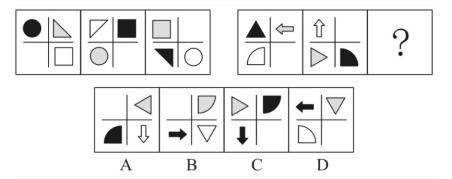 　　A．A　　B．B　　C．C　　D．D　　82.每道题包含两套图形和可供选择的4个图形。这两套图形具有某种相似性，也存在某种差异。要求你从四个选项中选择中选择最适合取代问号的一个。正确的答案应不仅使两套图形表现出最大的相似性，而且使第二套图形也表现出自己的特征：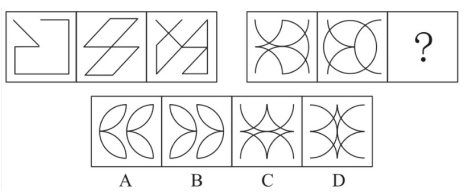 　　A．A　　B．B　　C．C　　D．D　　83.每道题包含一套图形和四个选项，请从四个选项中选出最恰当的一项填在问号处，使图形呈现一定的规律性：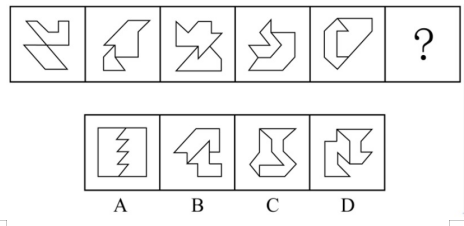 　　A．A　　B．B　　C．C　　D．D　　84.每道题包含一套图形和四个选项，请从四个选项中选出最恰当的一项填在问号处，使图形呈现一定的规律性：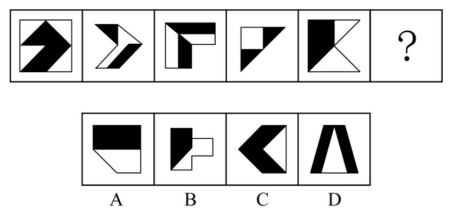 　　A．A　　B．B　　C．C　　D．D　　85.每道题包含一套图形和四个选项，请从四个选项中选出最恰当的一项填在问号处，使图形呈现一定的规律性：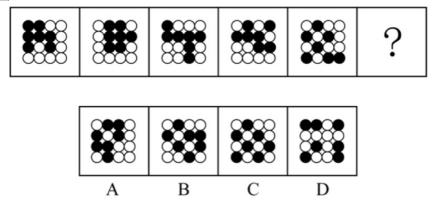 　　A．A　　B．B　　C．C　　D．D　　86.蚍蜉:大树　　A．石头:鸡蛋　　B．狮子:兔子　　C．鱼肉:刀俎　　D．螳螂:马车　　87.《蒹葭》∶古体诗∶诗歌　　A．花椰菜∶紫甘蓝∶十字花科　　B．电话∶手机∶电子产品　　C．老虎∶猫科∶哺乳动物　　D．摩洛哥∶阿拉伯∶南非　　88.征稿∶审校∶出版　　A．组装∶维修∶报废　　B．送审∶开题∶毕业　　C．分离∶发射∶入轨　　D．绘画∶展出∶装裱　　89.甲醛∶胶黏剂∶防腐液　　A．木头∶纸浆∶纸张　　B．乙醇∶酒精∶汽车燃料　　C．芦荟∶化妆水∶饮料　　D．人造纤维∶醋酯纤维∶人造棉　　90.病人∶生老病死∶医学　　A．股票∶商海浮沉∶经济学　　B．大海∶潮涨潮落∶海洋学　　C．战术∶枪支弹药∶军事学　　D．地貌∶斗转星移∶地理学　　91.某培训机构的一些舞蹈教师拥有舞蹈师资格证，所以，该机构有些女教师拥有舞蹈师资格证。　　为使上述论证成立，需补充的前提是：　　A．该机构有些舞蹈教师是女教师　　B．该机构有些女教师是舞蹈老师　　C．该机构所有舞蹈老师均为女教师　　D．该机构有些女舞蹈教师没有舞蹈师资格证　　92.小学生使用铅笔比较多，小孩子经常会咬铅笔，铅笔灰有时也会抹得脸上嘴边到处都是。因此，二年级学生刘馨的妈妈担心孩子长期使用铅笔对健有害。　　以下哪项如果为真，能够为刘馨妈妈的担心提供支持：　　Ⅰ.铅笔的木杆外面一般涂有彩色的颜料，颜料中含有微量重金属或其他有害物质　　Ⅱ.儿童的铅笔盒通常很脏，经常咬铅笔会把很多细菌吃进嘴里　　Ⅲ.现在，铅笔芯都由石墨和粘土混合制造而成，这些制作材料没有毒　　A．Ⅰ和Ⅱ　　B．Ⅱ和Ⅲ　　C．Ⅰ和Ⅲ　　D．Ⅰ，Ⅱ和Ⅲ　　93.人体芯片是一种利用无线射频识别技术开发出来的可以植入人体的芯片，里面装有芯片、天线和信息发射装置，对应身体之外不同的接收装置。在医学上有广泛应用，比如植入式心脏检测器就是一种人体芯片，随着科技的发展，人体芯片有望在更多领域扮演重要角色，比身份识别、支付、定位等功能，不少人慨叹，人体芯片即将成为人体不可或缺的一部分，未来发展形势一片大好。　　以下陈述如果为真，哪项无法质疑上述观点：　　A．将芯片这种外来物植入人体内，会增加感染或免疫系统排斥反应的风险，长期在体内感染几率更大　　B．目前来看，芯片植入容易，取出困难，而且芯片的电池和使用寿命有限，安全取出芯片目前仍是个难题　　C．人体芯片在进行信息传输的过程中，很可能被劫持、利用。如果存储在芯片里的个人信息数据被犯罪分子窃取，后果将不堪设想　　D．数千名视力和听力障的患者经过芯片植入，获得了视觉和听觉的功能，不过这种后天赋予的能力与正常人天生具有的能力相比，还有些差距　　94.某高校准备选派2021年第一批出国访学的中青年学者，选派分为高级访问学者以及青年骨干教师两类，选派的条件分别为：前者要求是教师或者科研人员，年龄在40周岁以上且具有高级职称；后者要求是具有博士学位的近三年新进校的教师。　　关于该校选派出的2021年第一批出国访学人员，以下哪项判断一定为真：　　A．选派为青年骨干教师的都不具有高级职称　　B．没有博土学位的都在40周岁以上　　C．科研人员都不是近三年新进校的　　D．具有博士学位的都是近三年新进校的　　95.波音737飞机出现后的50年中，航空发动机的直径越来越大，所以新一代的737MAX系列不得不将发动机的安装位置向机翼的前方移动，并尽可能升高，但这又可能会使飞机在飞行中自动向上抬头，导致失速。为解决这一问题，737MAX新增MCAS（机动特性增强系统），在必要的时候实现飞机“自动低头”的功能。但有专家分析，最近737MAX机型接连发生两次空难，可见MCAS系统并不可靠。　　以下陈述如果为真，哪项可以作为专家的论据：　　A．不少执飞737MAX机型的飞行员并不熟悉新款MCAS系统，错误操作可能导致事故　　B．飞机传感器出现故障，使得MCAS接收到错误数据，进而不断执行“自动低头”的指令　　C．两次空难均显示飞行速度大幅超过限制，进而产生飞机结构无法承受的气动力　　D．两次空难均显示起飞后，飞行员与MCAS系统争夺控制权，但都没能阻止MCAS的“自动低头”功能，最终导致飞机俯冲　　96.某文化用品市场正在推进市场的信息化和电子化，市场主管部门建议市场里的商家可以使用电子付款系统或者使用自动贩卖机。　　如果市场里的每家商户都落实了这一建议，那么以下哪项一定为真：　　Ⅰ.市场里的一些商户使用了自动贩卖机。　　Ⅱ.如果一家商店既没有使用自动贩卖机，也没有使用电子付款系统，那么这家商店一定不在该市场里。　　Ⅲ.如果一家文具店既使用了自动贩卖机，也使用了电子付款系统，这家商店一定在该市场里。　　A．只有Ⅰ　　B．只有Ⅱ　　C．只有Ⅰ和Ⅱ　　D．只有Ⅱ和Ⅲ　　97.最近有技术研发团队推出了一款“AI（人工智能）浓缩书”应用软件，宣称可以“提取全书干货”，文字量大约只占整书的10%，“为你提炼出这本书的结构、精华和观点，把作者的基本思路和整本书的框架都理出来。”研发团队认为，该软件能够帮助读者完成最初的选择过程，读者通过阅读浓缩的框架、观点、精华，判断这本书到底是不是自己需要的，是否值得进一步细致阅读。　　以下各项如果为真，哪项最能驳斥研发团队的观点：　　A．浓缩过程中语句的选择无法完全客观，同时浓缩后原文的逻辑和思考也无法保留，无法做到客观呈现作品　　B．经对比，大部分知识类书籍经过浓缩后的版本，只能保留原书大约85%的内容　　C．经过浓缩的小说，只有故事梗概而缺乏细节描写，读者无法体会到人物之间细致的情感交流和互动，难以被感动　　D．经过浓缩的文史、哲学等书籍，只能保留知识框架而不能呈现具体思维过程，不利于读者的判断思维能力发展　　98.问思是一家才创立两年左右的文具用品类公司，产品种类频多，有些高端产品价格不菲。问思生产的所有学生文具都是设计奇巧，充满了青春色彩。所有充满青春色彩的文具都得到了广大中小学生的喜爱。问思学生文具销量增长飞速，公司因此也加强了对这方面产品的研发与生产。　　以下各项都能从题干的论述中推出，除了：　　A．问思生产的所有学生文具都得到了中小学生的喜爱　　B．所有不被中小学生喜爱的学生文具都缺乏青春色彩　　C．问思生产的价格不菲的产品的销量的增长速度不高　　D．问思生产的一些设计奇巧的产品的研发得到了加强　　99.随着航天技术的发展，许多人开始打小行星的主意，认为人类可以通过开采小行星“发家致富”。各国科学家提出了多种开发小行星资源的方案，基本想法都是将探测器发射到小行星上，航天员开采资源后带回地球，或直接在太空用于建设。　　以下各项如果为真，哪一项不能驳斥科学家的观点：　　A．大多数小行星重力很弱，常规挖掘的撞击力足以将设备反推到太空中，进入小行星内部开采资源，目前难以实现　　B．即使是近地小行星，距离地球最近时也常有数百万公里，人类访问一次可能需要几个月时间，航天员生活有很大困难　　C．航天计划耗资巨大，而可以带回来的样本极其有限，开采小行星资源能带来的效益远远不及开采过程消耗的资源　　D．从小行星岩石中提取可以制作推进剂的物质，或是可用的材料，可以直接在现场生产制造航天器的燃料，为航行提供补给　　100.四月中旬，某省召开了文化馆建设会议，各市文化馆都派出了一名骨干参会。在进行了全体大会后，会议又组织了小组讨论，其中甲、乙、丙、丁、戊五人被分到同一小组，关于他们，有如下的信息：　　（1）他们来自A、B、C、D、E五个市的文化馆。　　（2）甲只与其中两人人事。　　（3）来自B、C、E三市的三人之前一起参加过会议，相互熟悉。　　（4）D市的与会者认识三人。　　（5）乙不是B市的，并且和B市与会者头次见面。　　（6）C市与会者和丙相识。　　（7）丁只与一个人见过面。　　根据以上信息，可以推断，戊来自哪座城市的文化馆：　　A．B市　　B．C市　　C．D市　　D．E市　　101.社区教育是指各种主体在一定区域范围内，有组织地开展的非学历、非认证《职业资格认证等》、非营利的教育活动和过程。　　根据上述定义，以下不属于社区教育的是：　　A．在某小区居住的几位朋友喜欢瑜伽，每天在该小区空地上组织小区其他居民一起学习瑜伽强身健体　　B．某医院大夫多次到某学校开设义务急救培训课程，有很多教师学会了急救常识和技术　　C．音乐学院退休的李教授在家里办起钢琴小学堂，收费低廉，同小区的家长纷纷给孩子报名　　D．社区居委会在暑假时，为某小区的小学生举办了每周一次的“认识身边的植物”公益知识讲座　　102.感情动机是指由于人的喜、怒、哀、乐等情绪和道德、情操、观念等情感所引起的购买动机。　　根据上述定义，以下是出于感情动机的购买行为的是：　　A．小赵准备买一辆代步车，本着“支持国货”“绿色环保”的理念，最终选择了一辆国产新能源汽车　　B．小李带儿子逛商场时，儿子对一套奥特曼玩具爱不释手，哭闹着让爸爸买，小李看到价格之后，用一支冰淇淋把儿子哄出了商店　　C．老张一家三代住了三十几年的老房子，承载了太多美好的回忆，因为拆迁，老张不得不重新购买临近的一套公寓房　　D．小菲下载了一款电商比价软件，输入商品名就能自动呈现各大商城的价格，小菲买到了全网最低价的一款手机，心里特别开心　　103.自助组织是指为了满足共同需要，克服共同面对的困难和问题，寻求个人和社会改变的一群人自发形成的组织。　　根据上述定义，以下属于自助组织的是：　　A．小王在戒毒成功后，为传授经验自费开通戒毒电话咨询热线　　B．一些医学专业大学生成立志愿者协会来到医院为绝症患者进行心理疏导　　C．某医院为帮助尿毒患者筹款治疗和提升生活质量，成立尿毒症康复会　　D．某市部分残障儿童家长建了微信群互通消息，互相帮助且互相提供情感支持　　104.专家证人，特指具有特定实践经验或专门知识，在法庭上针对专业性问题阐述判断性意见的证人。专家证人对某一特定问题所发表的专业的、带有个人见解的观点、看法，称为专家证言。　　根据上述定义，以下涉及专家证人的是：　　A．晓峰在小区门口被张某撞伤后落下残疾。他认为是张某没有及时送他就医而导致自己残疾。晓峰提起诉讼，请目睹事故过程的王医生出庭描述事发经过　　B．王老先生过世后，其女儿出具父亲手书遗呢，称父亲将房产全德留络自己，要求继母立刻搬出。继母认为遗嘱笔迹不是王老先生的，要求对造嘱进行鉴定　　C．某村居民王某的两个儿子因为如何瞻养母亲发生争执，村委会调解时，大儿子说当年分家时，请了有资质的调解员做见证，现在还请调解员来证明已经履行了义务　　D．小安因为被同学欺辱，出现严重自杀倾向。小安的家长提起诉论，要求其同学做出赔偿，小安的心理咨谢师出庭说明校园霸没与小安的自杀领向之间的关联　　105.沟通障碍是人际之间、团体之间交流意见、传递信息时所存在的困难。有如下几种类型：（1）语言障碍。语言是交流思想的工具，但不是思想本身，加之人们用语言表达思想的能力千差万别，故用语言表达思想，交流信息时，难免出现误差。（2）观念障碍。人们的社会经历不同，信念不同，对事物的态度和观点也必然不同，有时不能避免意见沟通中的观念冲突。（3）气质障碍。人的个性不同，气质不同，交流信息时可能发生困难。　　根据上述定义，以下判断不正确的是：　　A．小明说：“妈妈，我要煮鸡蛋。”妈妈说：“去吧，煮个五六分钟就行。”小明说：“不，我要吃一个煮鸡蛋。”属于语言障碍　　B．妈妈说：“你挣一块钱恨不得花十块钱，跟你讲节俭，简直是对牛弹琴。”女儿说：“挣钱就是为了花的，存钱干什么？”属于观念障碍　　C．妻子喜欢独自安静地读书，丈夫喜欢一大帮朋友外出游玩，所以在外人眼里他们俩不像一家人。属于气质障碍　　D．小张旅游时品尝到了“糖醋活鱼”这道菜，兴奋地拍了视频发给女友。女友回复：“这么残忍，你怎么下得去口？”两人为此吵了一架。属于观念障碍　　106.定制公交是常规公交的补充，是公共交通的服务升级。它通过大数据应用及智能算法等技术的实现，来满足公众不同场景下的精准需求，提升公众的整体出行体验，为公众提供更加便捷、舒适、优质的服务，属于高科技、按需服务的新型公共交通服务。　　根据上述定义，以下属于定制公交的是：　　A．某大学在市内有多个校区，老师在多个校区内上课，交通不便。学校通过广泛调查，开设了多个校区之间的多条班车线路，提高了交通便捷程度　　B．某医院在远郊区县开设了分院，为了方便医务人员去分院出诊，该院与公交公司沟通，增设了专线，定时接送该院医务人员往返　　C．某房地产公司开发新住宅小区，向公交公司提出申请，公交公司为其延长了已有的公交线路，使得该小区的交通出行情况大为改善　　D．有日常固定出行需求的居民可在某网络平台提出申请，当相同目的地的人达到一定数量后，网站根据始发地分析，为这些人制定开通最佳路线，票价略高于常规公交　　107.无感审批是指通过智能技术强化身份认证、智能授权、自动填表等功能，企业群众无需出示证件、无需填写表单，“不知不觉”就拿到审批文件，实现“无感”审批、“省心”办事。　　根据上述定义，以下属于无感审批的是：　　A．某市旅游管理部门通过人脸识别等网络技术，实现了网上实名制购买全市公园门票。游客无需出示证件，可以直接出示购票二维码入园　　B．某建设单位登录省投资在线监管平台，填写单位代码后，系统自动生成企业基本信息和申请表格，随后完成在线审核，获得建筑许可　　C．某市提高政府办事效率，对企业或个人办理业务，只需要到综合服务大厅询问工作人员，工作人员会帮忙核对材料，帮助他们方便快捷地完成相关手续　　D．某保险公司提供网上业务办理和查询功能，客户登录公众号并通过人脸识别后，可完成查询、续费、转款等功能，无需出示证件、无需填写表单　　108.限制性营销，是指面对超过了企业的供应能力的产品或服务时的企业营销对策。企业一般通过提高价格，减少促销活动来“低调”营销，其目的是通过企业行为来协调市场需求。抵制性营销与限制性营销不同，限制性营销是限制过度的需求，而不是否定产品或服务本身；抵制性营销则是强调产品或服务本身的有害性，从而抵制这种产品和服务的生产和经营。　　根据上述定义，以下属于限制性营销的是：　　A．节假日某私营艺术馆人满为患，降低了游客欣赏艺术的舒适感，因此该艺术馆实行网上预约制，没有预约不得进入　　B．鉴于香烟、烈酒对健康的不利影响，法律禁止18岁以下的人购买这些商品　　C．近日交管局加强了对没有经营执照的个人营运出租车的管理，禁止其运营　　D．人们对皮草、象牙制品的趋之若鹜刺激了生产，象牙、犀牛角等制品被禁止入关　　109.路演是指通过现场演示的方法，引起目标人群的关注，使他们产生兴趣，最终达成销售或吸引投资。路演通过在公众场所进行演说、演示产品、推介理念，向他人推介自己的公司、团体、产品、想法。　　根据上述定义，以下属于路演的是：　　A．陈女士购买了一台多功能吸尘器，销售人员在陈女士家中，现场演示了吸尘器除螨的效果，陈女士相当满意　　B．科技交流会上，7家科技公司的负责人向数十位投资人展示本公司科技产品，最终5家公司的产品获得投资人青睐，得到了投资　　C．小刘在小区分发宣传单，介绍公司的功能床垫，蒋阿姨很感兴趣，小刘邀请蒋阿姨到公司体验馆现场体验，蒋阿姨欣然前往　　D．某先锋舞台剧在居民小区进行演练。业主和路人纷纷观望，被逗得开怀大笑，导演对节目效果感到更加心中有数了　　110.研究型病房是指在具备相关条件的医院内，设立的以临床研究为导向的病房，医务人员在其中开展药物和医疗器械的临床试验、生物医学新技术的临床应用观察等研究工作。该病房与普通病房有着本质性的区别，它是重要的科技基础设施，是开展新技术、新方法、新药品和新器械创新研究的策源地和试验田，也是全产业链布局医药健康产业体系的重大举措。　　根据上述定义，以下描述中涉及的病房符合研究型病房特征的是：　　A．为研究剧烈运动对脑功能的影响，王教授在所属大学科研口内建立一间设施完备的病房，研究健康大学生剧烈运动后的脑功能变化　　B．某精神科病房专门收治阿尔茨海默症患者，病房主任收集到大量患者的检查数据，研究阿尔茨海默症患者不同发展阶段的脑功能变化　　C．刘医生是肿瘤科医生，目前国内治疗某肿瘤有3种常用手术方式，刘医生想知道哪种方式对提高生活质量效果更好，在病房内开展对照研究　　D．某地重金属污染较为严重，重度患者治疗效果一直都不理想，该地中心医院建立专门的病房，配备周全的设备，积极探索重金属中毒治疗的新模式和新药物　　五、资料分析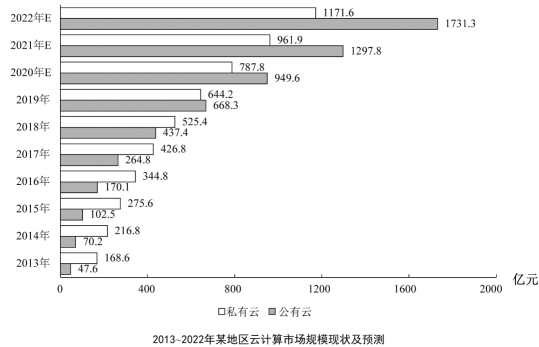 　　注：含“E”的年份为预估或预测数值。　　111.2014年该地区私有云市场规模和公有云市场规模之比最接近以下哪一项：　　A．1∶4　　B．4∶1　　C．1∶3　　D．3∶1　　112.根据预测，2021年该地区云计算整体市场规模最接近以下哪个数字：　　A．1300亿元　　B．1700亿元　　C．2300亿元　　D．2900亿元　　113.根据资料中所给数据和预测，2014—2022年间该地区公有云市场同比增速超过50%的年份有几个：　　A．6　　B．5　　C．4　　D．3　　114.根据预测，2022年该地区云计算市场整体规模同比增长：　　A．22.6%　　B．28.5%　　C．32.3%　　D．34.5%　　115.根据材料中所给数据和预测，能够从上述资料中推出的是：　　A．2022年该地区公有云和私有云市场规模差距将超过500亿元　　B．2020年该地区公有云市场规模将首次超过私有云市场规模　　C．2019—2022年，该地区私有云市场规模同比增量逐年递减　　D．2022年该地区私有云市场规模较2017年将增长300%以上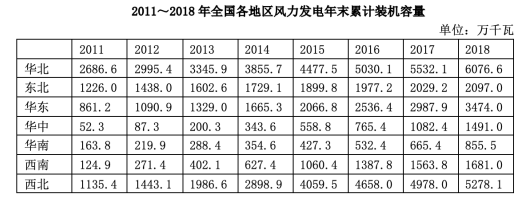 　　116.2018年华北地区风力发电年末累计装机容量约占全国的：　　A．18%　　B．23%　　C．29%　　D．36%　　117.2012～2018年间，东北地区风力发电年末累计装机容量同比增速超过10%的年份有多少个：　　A．2　　B．3　　C．4　　D．5　　118.2014年末～2018年末，西部地区（含西南和西北）风力发电累计装机容量年均增长：　　A．不到800万千瓦　　B．在800～850万千瓦之间　　C．在850～900万千瓦之间　　D．超过900万千瓦　　119.2012～2018年间华中地区风力发电年末累计装机容量同比增速最快的一年，当年末华东地区风力发电累计装机容量同比增量约是华南地区的多少倍：　　A．2.6　　B．3.5　　C．4.1　　D．5.1　　120.能够从上述资料中推出的是：　　A．2014年全国风力发电年末累计装机容量同比增量最大的地区是华北　　B．2017年华北地区风力发电年末累计装机容量同比增长了一成以上　　C．华中和华南地区风力发电年末累计装机容量之和在2015年末首次超过1000万千瓦　　D．如保持2018年末同比增速，2020年华中地区风力发电年末累计装机容量将高于东北　　2018年全球茶叶产量585.6万吨，同比增长约3%，中国茶叶产量261.6万吨，同比增长0.7万吨。2018年，中国茶叶国内销售量为191万吨，同比增长5.1%，国内销售总额为2661亿元，出口量为36.5万吨，同比增长2.8%，出口总额为17.89亿美元（合人民币120亿元），同比增长（ ？）。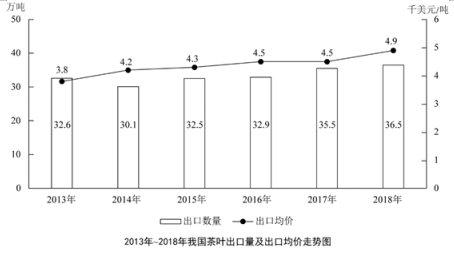 　　121.2018年中国茶叶产量占全球茶叶产量的比重与2017年相比：　　A．上升了约1个百分点　　B．上升了约10个百分点　　C．下降了约1个百分点　　D．下降了约10个百分点　　122.设中国茶叶国内销售量和出口量与当年中国茶叶产量的比值分别为x和y，则2018年的x和y值与2017年分别相比：　　A．两者均下降　　B．两者均上升　　C．只有x值上升　　D．只有y值上升　　123.资料中“（？）”处应当填入的数值最可能是以下哪一个：　　A．12%　　B．16%　　C．20%　　D．24%　　124.2016—2018年我国茶叶月均出口量约比2013—2015年间高多少万吨：　　A．3.2　　B．1.5　　C．0.8　　D．0.3　　125.能够从上述资料中推出的是：　　A．2018年全球茶叶产量同比增长了20万吨以上　　B．2014—2018年间中国茶叶出口均价增速最快的年份，出口量也为正增长　　C．2017年中国茶叶出口总额同比增长了不到10%　　D．2018年国内销售的茶叶平均价格超过120元/市斤　　2016年全国女性就业人员占全社会就业人员的比重为43.1%，其中城镇单位女性就业人员6518万人，比2010年增加1656万人。　　2016年公有制企事业单位中女性专业技术人员1480万人，比2010年增加211万人，所占比重达47.8%，提高2.8个百分点；其中女性业技术人员161万人，比2010年增加59.3万人，所占比重38.3%，提高3个百分点。　　2016年企业董事会中女职工董事占职工董事的比重为39.9%，企业监事会中女职工监事占职工监事的比重为40.1%，比2010年分别提高7.2和4.9个百分点;企业职工代表大会中女性代表比重为28.7%，略低于2010年0.3个百分点。　　2016年女性参加生育保险的人数达8020万人，比2010年增长49%。2016年，参加城镇职工基本医疗保险的女性1.4亿人，比2011年增长21.5%；参加城镇居民基本医疗保险的女性1.9亿人，比2011年增长了1.5倍。　　2016年全国参加城镇职工基本养老保险人数3.8亿人，其中女性1.8亿人，占比比2010年提高3个百分点；2016年，参加城乡居民基本养老保险人数5.1亿人，其中女性超过1.7亿人。　　2016年全国参加失业保险的人数超过1.8亿人，其中女性7551万人，分别比2010年增加4713万人和2402万人，增长约35%和47%；参加工伤保险人数2.2亿人，其中女性8129万人，分别比2010年增加5728万人和2429万人，增长约35%和43%。　　126.2010—2016年全国城镇单位女性就业人员年均增加约多少万人：　　A．207　　B．237　　C．276　　D．331　　127.2016年公有制企事业单位中，高级专业技术人员占专业技术人员的比重约为：　　A．7.5%　　B．13.6%　　C．22.9%　　D．36.1%　　128.2016年参加城镇职工和城镇居民基本医疗保险的女性比2011年增长了约多少倍：　　A．0.7　　B．1.2　　C．1.7　　D．2.2　　129.如2017年及以后年份同比增量保持不变，同比增量按照2011—2016年间同比增量的平均值计算，全国参加失业保险的女性将在哪年超过1.2亿人　　A．2024　　B．2026　　C．2028　　D．2030　　130.能够从上述资料中推出的是：　　A．2016年全国参加工伤保险的人中，女性占比低于2010年水平　　B．2010年全国参加城镇职工基本养老保险的人中，女性占比低于40%　　C．2010年女职工董事占职工董事的比重高于女职工监事占职工监事的比重　　D．2010年公有制企业事业单位中男性高级专业技术人员不到210万人